NAGYKOVÁCSI NAGYKÖZSÉG ÖNKORMÁNYZATOKTATÁSI, KULTURÁLIS, SPORT, TURISZTIKAI ÉS KÖRNYEZETVÉDELMI BIZOTTSÁGELNÖKEMEGHÍVÓ Nagykovácsi Nagyközség ÖnkormányzatánakOktatási, kulturális, sport, turisztikai és környezetvédelmi bizottság  üléséreAz ülés helye: 	Vállalkozói Inkubátorház	(2094 Nagykovácsi, Kossuth u. 78.)Időpontja: 		2016. november 17. (csütörtök) 16 óra Napirend: A Nagykovácsi Kispatak Óvoda 2016/2017. nevelési év munkatervének jóváhagyása E – 97Előterjesztő: Kiszelné Mohos Katalin polgármesterElőadó: Grégerné Papp Ildikó osztályvezetőTárgyalja: OKBNagykovácsi, 2016. november 10.Fodor Attila sk.Bizottsági elnök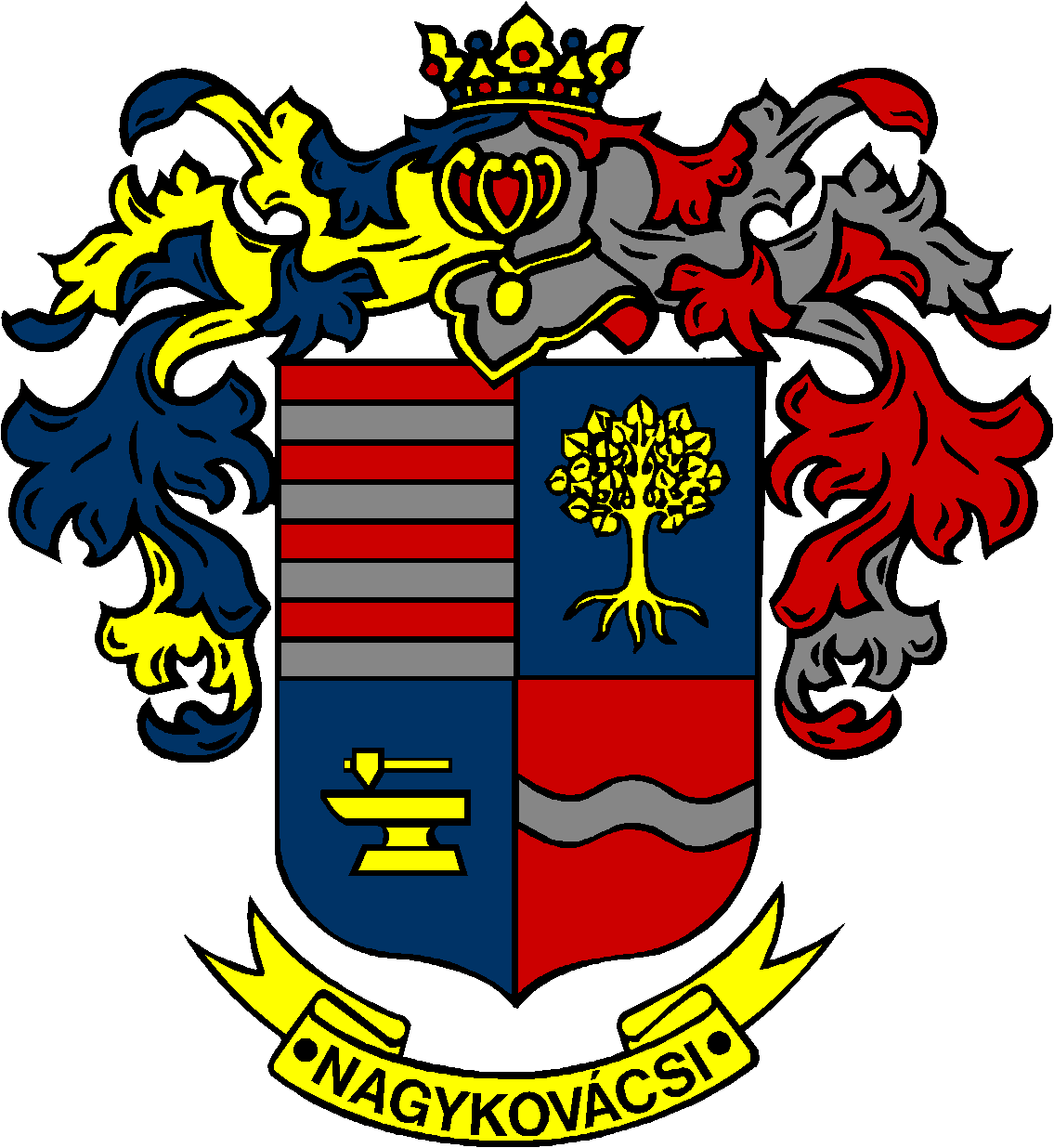 